          《在线课堂》学习单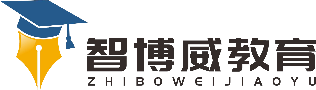 班级：                姓名：                 单元数学二年级下册第8单元课题《解决问题——估一估》温故知新1．计量下面的物品用哪个单位合适？圈一圈。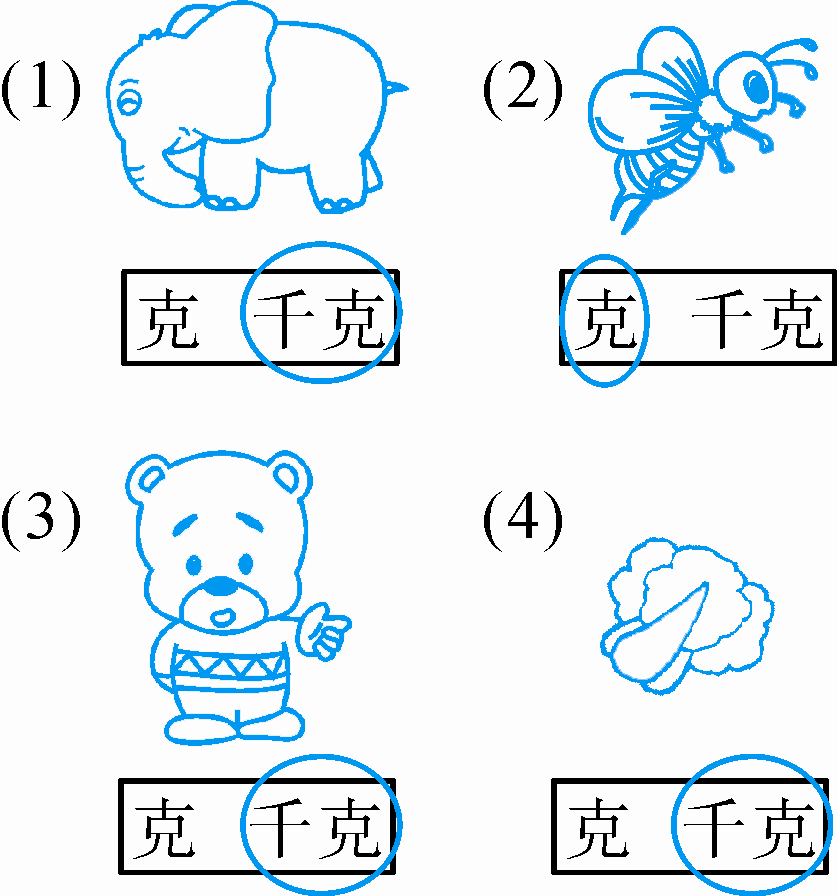     （克   千克）     （克   千克）（克   千克）     （克   千克）自主攀登2．在括号里填上合适的质量单位。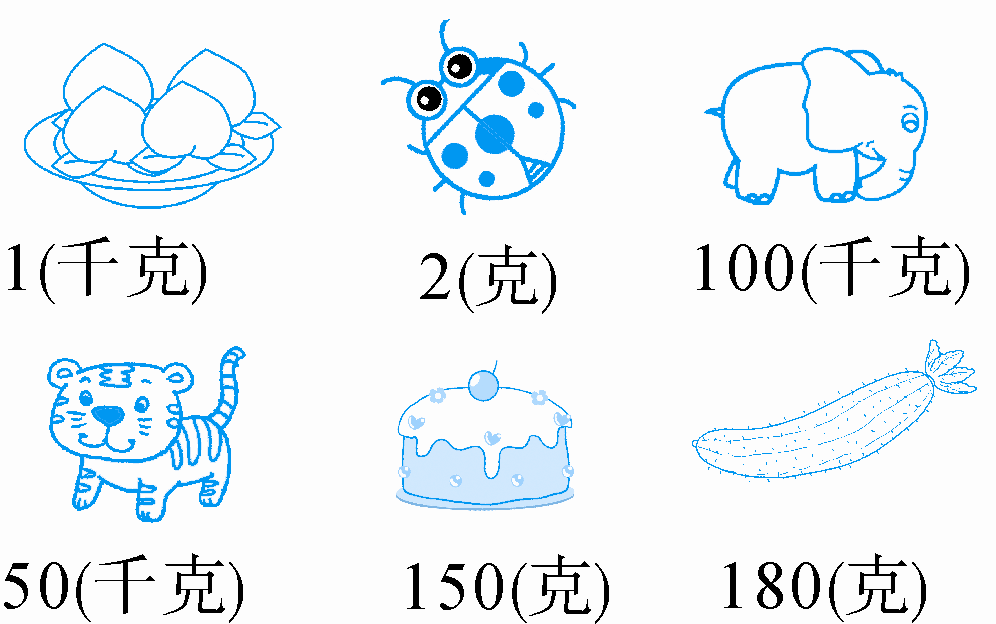 1（   ）   2（   ） 100（   ）50（   ） 150（   ） 180（   ）稳中有升3.(1)买6千克西红柿和2千克青菜，一共要多少元？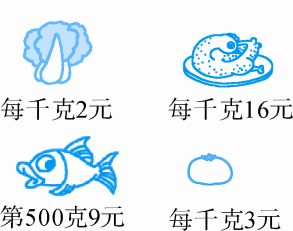 (2)买500克鸡肉和500克鱼一共要多少元？说句心里话